JOB APPLICATION FORM – SCHOOLSSECTION 1 - POST DETAILSPlease write in capital letters in black ink or type, do not include a CV.This application form has been designed to exclude information that might lead to discrimination.  Please refer to the accompanying guidance notes when completing your application.SECTION 2 - PERSONAL DETAILSPlease note correspondence regarding your application may be sent to your e-mail and/or postal address.  Applicants who have not heard within 21 days of the closing date are thanked for their application and are asked to assume that it has been unsuccessful on this occasion.SECTION 3 - PERSONAL DETAILS CONTINUEDAre there any restrictions to your residence in the  which might affect your right to take up employment in the ?  			Yes		No	If Yes, please provide details:If you are successful in your application would you require a work permit prior to taking up employment?				Yes		No	If Yes, please specify dates:Date:  From (Month/YYYY)Date:  To (Month/YYYY)Have you ever lived and/or worked outside of the ?		 Yes		No	If Yes, please provide details:Do you hold a Certificate of Good Conduct for your time spent abroad? 	Yes		No	If yes, please provide the date of issue.  Date:Insert your National Insurance Number:  SECTION 4 – SOURCE OF APPLICATIONWhere did you see the vacancy advertised?Please specify:SECTION 5 – SECONDARY EDUCATIONSECTION 6 – FURTHER EDUCATIONDetail here any Further Education/Vocational/Professional Qualifications/Other Qualifications held or currently being studied (continue on a separate sheet if necessary)SECTION 7 – COURSESPlease give details of recent significant in-service training courses etc. attended.  (Continue on a separate sheet if necessary).  (Teaching Roles Only - Newly Qualified Teachers are invited to outline key elements of their course and dissertation work)SECTION 8 – MEMBERSHIP OF PROFESSIONAL BODIESSECTION 9 – REGISTERED COUNCILSAre you registered with the Institute for Learning? Yes   No  Teaching Roles only:Teacher Reference Number:Current salary point:Date QTS awarded:Induction period completed?  Yes   No  If you have answered Yes, please confirm the date:If you have answered No, please select the appropriate option below: Not yet started         
Stage 1 completed   
Stage 2 completed   SECTION 10 – EMPLOYMENT DETAILSHave you previously worked for or are currently working for North Yorkshire County Council? (An employee is defined as someone who is paid directly by NYCC and does not include those working in a voluntary capacity or via an agency) Yes No	SECTION 11 – PRESENT OR MOST RECENT EMPLOYMENTSECTION 12 – PREVIOUS EMPLOYMENTList all your previous jobs (most recent first). Identify and account for any gaps in employment.SECTION 13 – REFERENCE OF PRESENT OR MOST RECENT EMPLOYMENTPlease give the name and addresses of two referees (not relatives) one of whom should be your present employer (or last employer if not currently employed).  If you are in, or have just completed, full time education, one referee should be from your College/University.Please note your referee should ideally be a previous line manager or someone in a position of authority.SECTION 14 – REFERENCESSECTION 15 – DECLARATIONS AND CONSENTS Has any previous employer expressed concerns and/or taken any action, whether informal/formal (including suspension from duty) on the following:  (Include any investigations or actions taken by your professional body)Under the Safeguarding Vulnerable Groups Act 2006, it is a criminal offence for a barred person to knowingly work, or apply to work in regulated activity with vulnerable groups.  As you are applying for a post which requires a DBS clearance, under the Rehabilitation of Offenders Act 1974, you are required to disclose full details of any ‘spent’ and ‘unspent’ convictions.  If you answered Yes to this question, please provide details below.SECTION 16 – SUPPORTING EVIDENCESECTION 17 – EQUAL OPPORTUNITIES MONITORINGAPPLYING FOR A JOB WITH NORTH YORKSHIRE COUNTY COUNCILIMPORTANT ADVICE ON COMPLETING THIS APPLICATION Your application form plays an important part in your selection.  Please ensure you address all the essential requirements listed in the specifications.  The following advice should help you to complete the application form as effectively as possible.Rehabilitation of OffendersIf the post you are applying for requires you to have a Disclosure and Barring Service (DBS) check you will be required to disclose full details of your criminal history prior to your interview.  This information may be discussed with you at your interview in order to assess job related risks, but we emphasise that your application will be considered on merit and ability and you will not be discriminated against unfairly.  Failure to disclose this information will result in any offer of employment being withdrawn.A DBS check will be carried out for successful applicants where the post applied for involves access to children and/or vulnerable adults.  This check for disclosure of criminal history will include spent convictions, pending prosecutions / current court proceeding and police enquiries.  In the event of employment, any failure to disclose such convictions will normally result in dismissal by the authority. Any information given will be completely confidential and will be considered only in relation to this application. Information in Support of your ApplicationEvery post advertised is supported by a full person specification.  The specification lists all the essential skills, experience and qualifications which are necessary for the job and the criteria against which you will be assessed, both through your application form and at interview.  As part of the application process, you may have been asked to demonstrate within this application form how you meet some or all of the criteria or key competencies outlined in the person specification. Rather than simply repeating your career history, look at the skills and experience required by the job and provide evidence that you possess them by giving specific and detailed examples which include a focus on outcomes and on your own contribution to the scenario. Try to use different and varied examples wherever possible. When completing these sections, do not forget the skills and experience you have gained outside full-time work.  Outlining your previous work experience or other responsibilities may help you to uncover skills which you have taken for granted and which are clear signs of your ability to do the job.CanvassingYou must not try to influence an elected Council Member, or any council employee, or if you are applying to a school, a member of the school governing body, to act in your favour, as this will disqualify you.  If you are related to a Councillor, a Council employee or a governor you must indicate this in the relevant section of the application form.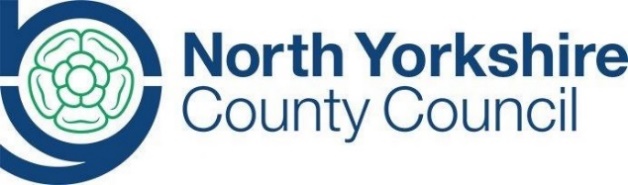 Policy Statement on the Recruitment of Ex-OffendersAs an organisation using the Disclosure and Barring Service (DBS) to assess applicants’ suitability for positions of trust, North Yorkshire County Council complies fully with the DBS Code of practice and undertakes to treat all applicants for positions fairly. It undertakes not to discriminate unfairly against any subject of a Disclosure on the basis of conviction or other information revealed.North Yorkshire County Council is committed to the fair treatment of its staff, potential staff or users of its services, regardless of race, gender, religion, sexual orientation, responsibilities for dependants, age, physical/mental disability or offending background.We have a written policy on the recruitment of ex-offenders, which is made available to all Disclosure applicants at the outset of the recruitment process.We actively promote equality of opportunity for all with the right mix of talent, skills and potential and welcome applications from a wide range of candidates including those with criminal records. We select all candidates for interview based on their skills, qualifications and experience.A Disclosure is only requested after a thorough risk assessment has indicated that one is both proportionate and relevant to the position concerned. For those positions where a Disclosure is required, all application forms, job adverts and recruitment briefs will contain a statement that a Disclosure will be requested in the event of the individual being offered the position.Where a Disclosure is to form part of the recruitment process, we encourage all applicants called for interview to provide details of their criminal record at an early stage in the application process. We request that this information is sent under separate, confidential cover, to a designated person within North Yorkshire County Council and we guarantee that this information is only seen by those who need to see it as part of the recruitment process.Unless the nature of the position allows North Yorkshire County Council to ask questions about your entire criminal record we only ask about the “unspent” convictions as defined in the Rehabilitation of Offenders Act 1974.We ensure that all those in the North Yorkshire County Council who are involved in the recruitment process have been suitably trained to identify and assess the relevance and circumstances of offences. We also ensure that they have received appropriate guidance and training in the relevant legislation relating to the employment of ex-offenders, e.g. the Rehabilitation of Offenders Act 1974.At interview, or in a separate discussion, we ensure that an open and measured discussion takes place on the subject of any offences or other matter that might be relevant to the position. Failure to reveal information that is directly relevant to the position sought could lead to the withdrawal of an offer of employment.We make every subject of a DBS Disclosure aware of the existence of the DBS Code of Practice and make a copy available on request.We undertake to discuss any matter revealed in a Disclosure with the person seeking the position before withdrawing a conditional offer of employment.Having a criminal record will not necessarily bar you from working with us. This will depend on the nature of the position and the circumstances and background of your offences.Title:First forename:Other forename:Surname:                                                  Former Surname:Other names:Address line 1Address line 2TownCountyPostcodeCountryHome Phone NoResident at this address since (Date)Mobile NumberWork NumberEmail Address:Email Address:SubjectQualificationGradeMonth and Year obtained (Mandatory)School, College or UniversitySubjectQualification/LevelGradeYear Obtained / Examination DateOrganising BodyNature/Title of CourseDatesInstituteGrade of Membership, Membership NumberEnrolment dateExamination dateExpiry dateIf you have answered Yes, please provide your Registration numberManager’s nameJob TitlePlace of workEmployment start date (Month/YYYY)Employment end date (Month/YYYY)(if applicable)Reason for leavingNumber on roll (teaching roles only)Age Range (teaching roles only)Employee reference numberName of EmployerName of EmployerLocal Education AuthorityLocal Education AuthorityAddress line 1Address line 2TownCountyPostcodeCountryPost heldGradeNumber on roll (teaching roles only)Age Range (teaching roles only)Date of appointment (Month/YYYY)SalaryNotice Required (    ) WeeksTelephone numberLeave date (if applicable- Month/YYYY)Reason for leaving (if applicable)Summary of current job role; duties and responsibilitiesSummary of current job role; duties and responsibilitiesName of EmployerName of EmployerAddress line 1Address line 2TownCountyPostcodeCountryPost heldJob Role SummaryJob Role SummaryGrade / SalaryDate from (Month/YYYY)Date to (Month/YYYY)Reason for leaving (if applicable)Name of EmployerName of EmployerAddress line 1Address line 2TownCountyPostcodeCountryPost heldJob Role SummaryJob Role SummaryGrade / SalaryDate from (Month/YYYY)Date to (Month/YYYY)Reason of leaving (if applicable)Name of EmployerName of EmployerAddress line 1Address line 2TownCountyPostcodeCountryPost heldJob Role SummaryJob Role SummaryGrade / SalaryDate from (Month/YYYY)Date to (Month/YYYY)Reason of leaving (if applicable)Name of EmployerName of EmployerAddress line 1Address line 2TownCountyPostcodeCountryPost heldJob Role SummaryJob Role SummaryGrade / SalaryDate from (Month/YYYY)Date to (Month/YYYY)Reason of leaving (if applicable)Please provide details for any gaps in your employment history when you have not been in education, training or employment.Please list dates and the reason (i.e. Travel, Parental leave etc)Please provide details for any gaps in your employment history when you have not been in education, training or employment.Please list dates and the reason (i.e. Travel, Parental leave etc)Gaps in employment (including dates ((Month/YYYY))Gaps in employment (including dates ((Month/YYYY))TitleFirst forenameOther forenameSurnameAddress line 1Address line 2TownCountyPostcodeCountryTelephone numberEmail addressOccupationRelationship to you?Do you give permission for referees to be contacted prior to an offer of employment being made?Yes    	No	TitleFirst forenameOther forenameSurnameAddress line 1Address line 2TownCountyPostcodeCountryTelephone numberEmail addressOccupationRelationship to you?Do you give permission for referees to be contacted prior to an offer of employment being made?Yes    	No	Do you consider yourself to have a disabilityYes    	No	If yes, please detail any reasonable adjustments that you would require if you were selected to attend an interview/assessment eventIf yes, please detail any reasonable adjustments that you would require if you were selected to attend an interview/assessment eventAre you related to any member or employee of the County Council?Yes    	No	If you answered Yes, please provide detailsIf you answered Yes, please provide detailsAre you related to a member of the School Governing Body?Yes    	No	If Yes, please provide name(s) & relationshipI understand that canvassing of any Governors, Members or Officers of North Yorkshire County Council in connection with this appointment will disqualify me.Yes    	No	Capability/PerformanceYes    	No	Please provide details:Please provide details:DisciplinaryYes    	No	Please provide details:Please provide details:Are there any dates when you would not be available for interview in the near future?Yes    	No	Please provide details:Please provide details:Please state the date on which you could take up duty if appointedDo you hold a current driving licence?Yes    	No	Driving licence numberDriving licence typePaper    	Photo	Date valid from(DD/MM/YY)Issue CountryWhat type of licence is it? (eg full, provisional, HGV, PSV)Do you have use of a car?Yes    	No	I declare that the information contained in this application form is correct and understand that the Council will request to see proof of qualifications at the time of interview. Yes    	No	I consent to North Yorkshire County Council recording and processing the information detailed in this application. North Yorkshire County Council will comply with their obligation under the Data Protection Act 1998.Yes    	No	Have you ever been convicted of a criminal offence/received a caution, reprimand or warning?Yes    	No	What was the date of the conviction(s)?(DD/MM/YY)Please ensure that you have read carefully the job description and person specification for this role that you are applying for.  In this section you are required to detail how your knowledge, skills and experience evidence that you meet the requirements for this post as detailed in the person specification and advertisement.  Shortlisting and appointment to this post will be based on your ability to meet these requirements.I confirm that the information that I have provided in support of this application is complete and true and understand that knowingly to make a false statement for this purpose may be a criminal offence.Signature: ………………………………………………………...Dated:…………………………...   Return Address: Please return all completed applications to the schools address Council is committed to equality in employment.  The Council’s aim is to ensure equality for all existing and prospective employees. In line with this  Council are required to publish work force data.In order to assist the Council with this aim please provide the information below in monitoring recruitment procedures for which your co-operation would be appreciated.  The information will not form part of our short listing, and will be separated from your application form upon receipt.  The information provided will be used for statistical and monitoring purposes and to help us to develop our policies and practice and will be treated confidentially and be subject to the provisions under the current Equality Legislation and Data Protection Act.Please refer to the Guidance Notes for Applicants for further information about this form. Council is committed to equality in employment.  The Council’s aim is to ensure equality for all existing and prospective employees. In line with this  Council are required to publish work force data.In order to assist the Council with this aim please provide the information below in monitoring recruitment procedures for which your co-operation would be appreciated.  The information will not form part of our short listing, and will be separated from your application form upon receipt.  The information provided will be used for statistical and monitoring purposes and to help us to develop our policies and practice and will be treated confidentially and be subject to the provisions under the current Equality Legislation and Data Protection Act.Please refer to the Guidance Notes for Applicants for further information about this form.GenderMale    	Female  Prefer not to disclose    	Please note: the categories below are taken from the 2001 Census. The Council is required to use this format for its monitoring exercises.Please note: the categories below are taken from the 2001 Census. The Council is required to use this format for its monitoring exercises.What is your ethnic group?White British    	White Irish  White Other     	 Mixed: White and Black  Mixed: White and Black African  	Mixed: White and Asian  Asian or Asian British Asian or Asian British: Indian   	Asian or Asian British: Pakistani  Asian or Asian British: Bangladeshi Asian or Asian British: Other Asian Black or Black British: Caribbean Black or Black British: African Black or Black British: Other Black Chinese or Other Ethnic Group Other Please specify